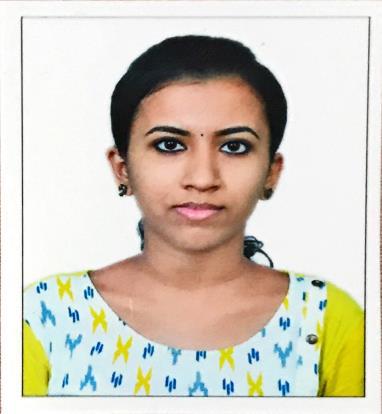 HASHNAE-mail ID :Hashna-393239@2freemail.com CARRIER OBJECTIVE:To be a part of a company that indulges professional growth which provides challenging growth and rewarding career while allowing me to utilize my knowledge and skills.Proficiency:MAJOR PROJECTSVGA CONTROLLERDesigned a VGA controller which is a standard interface for controlling analog monitors. The major blocks of the VGA controller include a clock divider, Horizontal sync generator, Vertical sync generator and RGB generator modules. Designed VGA controller using Verilog and implemented using Zed Board.ROUND ROBIN ARBITERDevelopment of Verification Environment of an using SystemVerilog .The purpose of this project was to build a verification environment for the given Round Robin Arbiter design using SystemVerilog and check for the correct functionality in accordance with the intent specified in the specifications of the device with a resulting 100% Code Coverage and 100% Functional Coverage. Software Tools: QuestaSim.MINOR PROJECTS1) LED DRIVERDeveloped a Verilog code for Led Driver and implemented it on Zed Board.It consists of an 8x16 ROM structure that is used to drive a row of LEDs on the Zed Board. A clock of 100Mhz is divided, which will drive a counter that addresses the mem module that is already created.Synchronous FIFOThe purpose of this project was to build a verification environment for the given Synchronous FIFO using SystemVerilog and check for the correct functionality in accordance with the intent specified in the specifications of the device with a resulting 100% Code Coverage and 100% Functional Coverage. Software Tools: QuestaSim.EDUCATIONAL QUALIFICATIONBTech in Electronics & Communication (2014-2018)Higher Secondary Education (2014)WORK EXPERIENCE6 months internship WORKSHOP ATTENDEDAttended an industrial training based on in “Embedded System Design” from Bitsforge Technologies Pvt Ltd, Kakkanad, Kerala.Attended workshop on “Introduction to VLSI Design” by CVC Pvt Ltd,Bangalore.LANGUAGESEnglish , Malayalam , HindiSTRENGTHSPositive thinkingSelf-respecting and AdaptableAbility to work in a teamGood communicational skillsI do hereby confirm that the information given above is true and to the best of my knowledge.HASHNAHDL&HVL:-Verilog and SystemVerilogHardware:-Zedboard(ZYNQ System XC7Z020-Verilog CLG484)Tools:-Questasim , Vivado